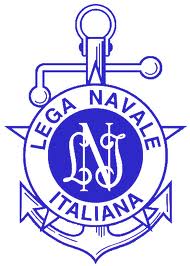 ISCRIZIONE MANIFESTAZIONE VELICA “San Matteo”SALERNO26 SETTEMBRE 2021ARMATORE________________________________________________________BARCA         ________________________________________________________NUMERO VELICO___________________________________________________LUNGHEZZA FUORI TUTTO__________________________________________ELENCO EQUIPAGGIO: Si allega assicurazione barca 								Firma Armatore							____________________________NUMNOMINATIVO TESSERA FIV12345678